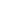 This Furniture Lease Agreement is made by and between [SPECIFY COMPLETE NAME OF LESSOR], herein called as “Lessor”, a furniture company located at [SPECIFY COMPLETE ADDRESS OF FURNITURE COMPANY];AND;[SPECIFY COMPLETE NAME OF LESSEE], herein called as “Lessee”, with a residence at [SPECIFY COMPLETE ADDRESS OF LESSEE]. WHEREAS, Lessor is the proprietor of the Furniture as described, and agrees to convey the furniture to the Lessee at its address given above, or another address as coordinated by Lessee and affirmed by Lessor, in accordance with the terms of this agreement. NOW, THEREFORE, for all good and valuable consideration, the parties hereby agree: TITLEFurniture is Lessor's property, and Lessee should have no right to legitimate title, intrigue in that, with the exception of as in this put forward, and no privilege to buy or generally obtain title to or responsibility for of the understanding. Lessor is thusly approved by Lessee, to Lessee's detriment, to cause this lease, or any announcement or other instrument in regard of this lease demonstrating the agreement of Lessor in the agreement, including money related explanations, to be documented or recorded, angst pends Lessor the privilege to execute Lessee's name thereto. Tenant must execute and conveyance any announcement or instrument asked for by Lessor for such reason, and consents to pay or repay Lessor for any ventures, filings, chronicles or stamp expenses or assessments emerging from the documentation or recording any such instrument or proclamation. Renter should to its detriment ensure and safeguard Lessor's title against all people asserting against or through Lessee, consistently keeping the furniture free from any legitimate procedure or encumbrance at all including however not constrained to liens, connections, duties and executions, and might give Lessor quick composed notice thereof and should repay Lessor from any misfortune caused consequently. TERM AND RENTThe Lessor leases to the Lessee and the Lessee rents from the Lessor for an underlying term of [SPECIFY TERM PERIOD OF AGREEMENT] beginning as of the date that any of the furniture is conveyed to Lessee or Lessee's specialist. The Lessee might pay to the Lessor lease for the utilization of the furniture, which should be expected and payable at the rate. Rental might be paid by Lessee preceding the Lessor outfitting utilization of the furniture and should commit such Lessor's outfitting of the furniture to the Lessee. A [SPECIFY THE PERCENT OF NON REFUNDABLE DEPOSIT] nonrefundable rental store is endless supply of the agreement. The rest of the adjust is expected seven days before the initiation of the term. LIST OF FURNITURE NEEDEDPlease check the following furniture that the Lessee needed to rent:CONDITIONSThe conditions set in this lease agreement should sticky situation the parties. The conditions put forward are:GENERAL PROVISIONE.1. Disclaimer of Warranties and Waiver of Defenses. Lessor makes no guarantee, express or inferred, to anybody, with regards to the wellness, merchantability, plan, condition, limit, execution or some other part of the furniture or its material or workmanship. Lessor additionally renounces any risk for misfortune, harm, or damage to Lessee or outsiders because of any deformities, dormant or something else, in the furniture, in the case of emerging from Lessor's carelessness or utilization of the laws of strict obligation.E.2. Lessor's Termination before Acceptance. On the off chance that Lessor can't claim stock things before two weeks from initiation date, Lessor may give composed notice to Lessee to end this rent and all commitments hereunder, with no further duty of commitment . Lessor might utilize best endeavors to find all stock things. E.3. Repayment. Tenant might repay and hold Lessor innocuous against, all cases, activities, suits, procedures, costs, costs, harms, and liabilities, including lawyer's expenses, emerging out of, associated with, or coming about because of the furniture or the rent, including without confinement, the produce, determination, conveyance, ownership, utilize, task, or return of the furniture and frill.E.4. Default and Remedies. In the event that Lessee stops working together as a going concern, or if any credit or budgetary data submitted to Lessor by Lessee is physically false, or if an appeal to in liquidation, indebtedness, or redesign is documented by or against Lessee or any underwriter of Lessee's commitments hereunder, or if Lessee or any underwriter of Lessee's commitment makes a task for the advantage of loan bosses or if Lessee defaults in installment or other execution required under this rent or under some other rent or lease agreement amongst Lessor and Lessee, Lessor may practice any at least one of the accompanying cures: (a) To proclaim the whole adjust of lease hereunder promptly due and payable as to any or all calendars of furniture secured therefore and to comparably quicken the equalizations under some other rents amongst Lessor and Lessee without notice or request. (b) To sue for and recoup all rents, and different monies due, concerning any or all things of furniture to the degree allowed by law. (c) To expect Lessee to collect all furniture to Lessee's detriment, at a place sensibly assigned by Lessor. (d) To evacuate any physical hindrances for expulsion of the furniture from where the furniture is found and claim any or all things of furniture, without request or notice, wherever same might be found, detaching, and isolating all such furniture and extras from some other property, with or without a court request or retaking hearing or different procedure of law, it being comprehended that office of repossession in case of default is a reason for the budgetary settlement reflected by this rent. Renter therefore defers any harms occasioned by such retaking. Lessor may, at its alternative, utilize, transport, store, repair, or rent all furniture so expelled and offer or generally discard any such furniture at a private or open deal. Renter should be obligated for and might pay to Lessor: (a) all costs brought about by Lessor regarding the authorization of any of Lessor's cures, including all costs of repossession, putting away, dispatching, repairing, and offering or renting the furniture and adornments, and; (b) Sensible lawyer's charges. Lessor and Lessee recognize the trouble in setting up an incentive for the unexpired rent term and inferable from such trouble concur that the arrangements of this section speak to a concurred measure of harms and are not to be considered a relinquishment or punishment. NOTE: If any installment isn't made by Lessee when due hereunder, Lessee might pay to Lessor, not later than one month from there on, a sum computed at the rate of five pennies for every one dollar of each such postponed installment, however just to the degree permitted by law, and may, to the degree allowed by law, be practiced simultaneously or independently. The activity of any one cure might not be esteemed to be a race of such cure or to block the activity of some other cure. No disappointment with respect to the Lessor to practice and no postponement in practicing any privilege or cure should work as a waiver thereof or change the terms of this rent. No piece of these default and medicinal arrangements should discredit or in any capacity adjust Lessor's entitlement to utilize Lessee's Security Deposit to the degree important to make great any back payments of lease and additionally any harm, damage, cost or risk caused to Lessor by the occasion of default or breach of contract as gave in this rent understanding.E.5. Non-waiver. No deferral or disappointment by the Lessor or Lessee to practice any directly under this rent, and no halfway or single exercise of any right, might constitute a waiver of that or some other right, unless generally explicitly gave thus. A waiver of default should not be a waiver of some other or consequent default. E.6. Time of Essence and Jury Waiver. Time is of the quintessence in this rent. The Lessee postpones trial by jury in any activity by or against the Lessor under this rent. E.7. Risk. In the event that in excess of one Lessee is named in this rent, the obligation of each might be joint and a few. E.8. Entire Agreement: This rent contains the whole understanding between the Lessor and Lessee. No change of this rent should be successful unless in composing and executed by an official officer of the Lessor E.9. Restricting Effect. The Lessee concurs that its commitments under this rent are outright and might proceed in full power and impact paying little respect to any powerlessness of the Lessee to utilize the furniture or any part thereof for any reason, and that the Lessee's commitments should not decrease because of any claim or setoff against the Lessor with the exception of those emerging from the Lessor's rupture of this rent. The arrangements of this rent should tie upon and inure to the advantage of the parties hereto and their separate beneficiaries, successors, and doles out E.10. Partners. This rent might be executed in at least two partners, every one of which should be esteemed a unique yet all of which together should constitute one and a similar instrument. E.11. Administering Law. This rent should be understood as per and administered by the laws of the [SPECIFY COUNTRY OR STATE]. E.12. We don't guarantee rental things for you. This ought to be done at your own cost in the event that you want.Both parties have agreed with the terms and conditions of this Furniture Lease Agreement. Hereby completed on this [SPECIFY MONTH] [SPECIFY DAY] [SPECIFY YEAR].LESSOR:[SPECIFY SIGNATURE OF LESSOR][SPECIFY COMPLETE NAME OF LESSOR][SPECIFY CONTACT NUMBER][SPECIFY EMAIL ADDRESS][SPECIFY SEAL OF LESSOR][SPECIFY DATE HERE]LESSEE:[SPECIFY SIGNATURE OF LESSEE][SPECIFY COMPLETE NAME OF LESSEE][SPECIFY CONTACT NUMBER][SPECIFY EMAIL ADDRESS][SPECIFY SEAL OF LESSEE][SPECIFY DATE HERE]CHECKLIST OF FURNITURETables and chairs for dining hall.Tables for the bedrooms.Tables and chairs for the living room.Bedrooms Chairs for the veranda.Desk, shelf unit with desk lamp shade and chairTables for the veranda.Tables and chairs for study room.Tables for the kitchen hall.[ADD MORE IF NECESSARY]CATEGORYDESCRIPTIONSecurity DepositThere shall be expected and payable by Lessee a security store in a sum equivalent to [SPECIFY AMOUNT] to be held for the execution by Lessee of Lessee's contracts and commitments under this lease understanding, it being explicitly comprehended that the store should not be viewed as a propel installment of rental or a measure of Lessor's harm if there should be an occurrence of default by Lessee.Upon the event of default by Lessee or break by Lessee under this rent, Lessor may, without bias to some other cure, utilize the security store to the degree important to make great any back payments of lease or potentially any harm, damage, cost or obligation caused to Lessor by the default or rupture, any residual adjust of the security store to be returned by Lessor to endless supply of this rent. Lessor won't be required to keep the security store isolate from its own assets and Lessee won't be qualified for enthusiasm on the security store.Security InterestIt is comprehended that this exchange is a rent and not a restrictive deal or financing agreement. Title and proprietorship to the leased property stay vested in Lessor, and Lessee may not allow a security enthusiasm of any sort in the leased property. Lessee should keep the property without a worry in the world from all tolls, connections, liens and encumbrances. If any individual other than Lessor endeavors to make or declare an enthusiasm for the property, Lessee should give Lessor quick notice thereof and might make such move as Lessor requires.Multiple Use ProvisionThis lease is proposed for use in a few locales. You concur that if any of its arrangements should be held invalid or unenforceable under the laws of the state or ward in which You live the rest of the arrangements might be implemented as though without the incorporation of the invalid term. Concerning any question that emerges out of or identifies with the leased property or this lease agreement, Lessee agrees to the locale of the government and state courts of the province of [SPECIFY COUNTRY OR STATE] and Lessee subjects himself or herself to that ward.Noncancellable LeaseThis lease cannot be cancelled by Lessee during the term provided in this lease.Prohibited UsesUse of rental items in the following circumstances is prohibited and constitutes a breach of this contract by the lessee: 1) The improper use, misuse or unintended use; 2) Use by anyone other than the Lessee;3) Items used on a different day, time or location other than what is in the contract. The items provided by [SPECIFY COMPLETE NAME OF COMPANY], are designed by the manufacturer for household use only. Indemnity Lessee should reimburse and hold Lessor innocuous against, any cases, activities, suits, procedures, costs, costs, harms, and liabilities, including lawyer's charges, emerging out of, associated with, or coming about because of the furniture or the rent, including without constraint, the produce, choice, conveyance, ownership, utilize, task, or return of the furniture. ConveyanceConveyance of the furniture to the area assigned by Lessee and endorsed by Lessor for receipt should be performed by Lessor. Resident or his agent is in charge of coordinating the situation of the furniture upon conveyance. Care, Use and LocationLessee, at its own particular cost and cost, should keep up and keep the furniture in decent shape, condition and working request, might utilize the furniture legitimately, and might not adjust the furniture without Lessor's earlier assent.The furniture should not be expelled from the area, without Lessor's composed assent. Lessor should have the privilege to review the furniture at any sensible time. Lessee might not utilize or store furniture in any indoor building where smoking is allowed. No smoking is allowed on or inside 100 feet of the furniture in an outside setting.Risk of LossLessee shall bear all dangers of loss of and harm to furniture from any reason; event of such misfortune or harm should not calm Lessee of any commitment hereunder.In case of misfortune or harm, Lessee, at Lessor's alternative should:Place the harmed furniture in decent shape, condition and working request;Replace lost or damaged furniture upon the document clearly the title to Lessor;Pay to Lessor the then unpaid balances of the aggregate rent reserved under the rent plus the value of Lessor’s residual interest in the furniture.Upon Lessor's receipt of such installment, Lessee might be qualified for Lessor's enthusiasm for said thing for rescue purposes, in its at that point condition and area, as seems to be, without guarantee, express or inferred. Lessor claims all authority to apply Lessee's security store towards the aggregate cost of any lost or harmed furniture. Lessee’s Assignment; Quiet EnjoymentWithout Lessor’s prior written consent, Lessee shall not:(i) appoint, exchange, vow, or generally discard the furniture and accessories or any intrigue in that, or(ii) Sublet or loan Furniture and Accessories or allow it to be utilized by anybody other than Lessee or Lessee's representatives. NOTE: Notwithstanding any assignment by Lessor, providing Lessee is not in default hereunder, Lessee shall quietly enjoy use of the Furniture and Accessories, subject to the terms and conditions of this leasePerformance by Lessor of Lessee’s ObligationsOn the off chance that Lessee neglects to conform to any arrangement of this rent, Lessor may influence such consistency for the benefit of Lessee upon ten days' earlier composed notice to Lessee. In such occasion, all monies exhausted by, and all costs of Lessor in influencing such consistency should be esteemed to be extra rental, and might be paid by Lessee to Lessor at the season of the following intermittent installment of lease.[ADD MORE IF NECESSARY][ADD MORE IF NECESSARY]